2022年第五届中国虚拟现实大赛指南一、参赛作品类型（一）应用类1组：文化创意（文化+科技融合、艺术+科技融合等）2组：数字孪生（VR+数字城市、数字化工业、VR+教育等）3组：智能互动（VR+头盔设备、VR+生活娱乐、VR+游戏、VR+AI等）4组：VR影视、VR动画、数字动漫、创意短视频5组：VR军事仿真6组：其他（二）学术类1组：自然现象交互仿真；2组：真实感绘制与可视化；3组：增强现实、混合现实；4组：自然人机交互；5组：其他二、评审方式秉承“公平、公开、公正”的原则，参赛作品指导教师不得作为初赛及决赛评委，参赛作品不得侵犯第三方知识产权。（一）初赛初赛包括三个环节：形式检查：对参赛材料和作品等进行形式检查，对参赛者的有效身份信息进行审核；专家网络评审；公示：根据参赛作品网络评审情况，公示参加决赛的作品名单，并通知参赛团队注册会议。如有异议，可在规定时间内向仲裁组进行申诉。（二）决赛决赛包括两个环节：参赛选手现场作品展示和答辩：每个团队答辩时间10分钟。在作品展示、答辩时需要向评审组说明作品创意与设计方案、作品实现技术、作品特色及创新等内容。同时，回答评委的现场提问。在作品评定过程中评委应本着独立工作的原则，根据决赛评分标准，单独给出作品答辩成绩。决赛评审：答辩成绩按评分结果进行排序（普通高等学校赛道、职业院校赛道分别排序），根据大赛奖项设置名额，确定作品奖项的等级。三、大赛流程四、联系方式1．竞赛交流QQ群：811844351，微信公众号：VR中国（公众号）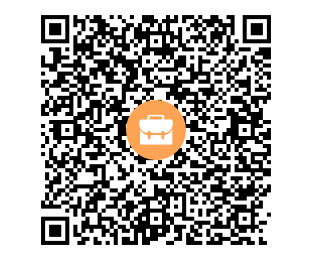 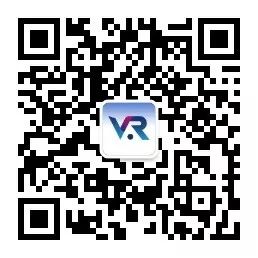 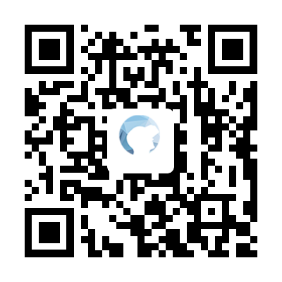 2．官方邮箱：comp@chinavr.org3．竞赛官网：https://ccvr2022.aconf.cn中国仿真学会  中国计算机学会  中国图象图形学学会2022年第五届中国虚拟现实大赛组委会2022年6月阶段时间内容初赛6月1．发布大赛具体通知，进行大赛组织任务分配。2．进行大赛宣传，有意参加比赛团队准备竞赛作品初赛7月1．开启大赛报名通道，参赛团队通过大赛官网进行报名2．大赛组委会进行形式检查初赛10月6日前1．参赛团队制作参赛作品2．登录官网上传参赛项目文件。3．指导老师审核并提交初赛10月7日-10月25日1．专家网络评审2．提交入围名单至大赛组委会初赛10月26日-10月31日大赛组委会整理收集参赛项目并于官网公示初赛11月1日-11月17日入围团队进一步完善参赛作品决赛11月18日-11月20日1．决赛入围展板展示2．决赛评审3．获奖名单公示4．闭幕式